Par délibération du 29 mai 2017, l’Assemblée départementale a renouvelé les orientations de sa politique d’action internationale. Ces orientations prévoient notamment d’accompagner et d’encourager les initiatives portées par des acteurs essonniens dans le domaine de la coopération internationale. L’appui se traduit par un accompagnement méthodologique, sous forme de conseils, de formations, d’une mise en réseau favorisant le partage des expertises et des expériences, de l’organisation de réunions thématiques, et par un appui financier au moyen du dispositif d’appel à projets de l’action internationale.Cette délibération a été complétée par le vote, le 30 septembre 2019, de l’engagement du Département en faveur de la francophonie, qui se traduit notamment par sa volonté de financer des projets favorisant l’atteinte des Objectifs du Développement Durable (ODD) dans les pays francophones bénéficiaires de l’aide publique au développement.	Le présent appel à projets vise à encourager les initiatives de solidarité internationale des acteurs associatifs et des collectivités territoriales essonniens. Par ce biais, le Département entend soutenir la réalisation des projets de solidarité internationale et d’échanges interculturels qui s’inscrivent dans le cadre de l’Agenda 2030 porté par les Nations Unies. Cet agenda est un programme universel qui a pour ambition de transformer le monde en éradiquant la pauvreté et les inégalités tout en assurant sa transition écologique et solidaire à l’horizon 2030.  Au cœur de ce programme, 17 objectifs de développement durable sont identifiés. Ils couvrent l’intégralité des enjeux du développement durable tels que le climat, la biodiversité, l’énergie, l’eau mais aussi la pauvreté, l’égalité des genres, la prospérité économique ou encore la paix, l’agriculture, l’éducation etc.3.1 	Recevabilité du dossierLe présent appel à projets s’adresse exclusivement aux structures dont le siège social est fixé en Essonne : associations déclarées sous la loi 1901, établissements scolaires publics ou privés sous contrat, via leur foyer socio-éducatif, collectivités territoriales, Établissements Publics de Coopération Intercommunale (EPCI). Seuls les dossiers dactylographiés, complets, signés parvenus par voie électronique avant le 2 mai 2023 à minuit, seront examinés. Ils doivent réunir l’ensemble des pièces administratives listées en pages 12, 13 et 14.Pour prétendre à l’examen d’une nouvelle demande de subvention, le porteur de projet devra avoir transmis le bilan technique et financier d’un éventuel projet précédemment soutenu.3.2.      Éligibilité du projet d’action internationaleQuoi ? Tout projet de solidarité internationale et/ou d’échanges interculturels qui entre dans le cadre de l’un ou de plusieurs Objectifs de Développement Durable (ODD) adoptés par l’Assemblé Générale des Nations Unies. Le projet devra être articulé avec une action d’Éducation à la citoyenneté et à la solidarité internationale (ECSI) en Essonne.OÙ ? À mettre en œuvre à l’échelle locale d’un pays de l’aire Francophone et / ou bénéficiaire de l’aide publique au développement (APD). En Essonne pour l’action d’ECSI. En savoir plusAccès à la liste des pays de l’aire Francophone :https://www.francophonie.org/sites/default/files/2019-09/Liste_membres_OIF_2019.pdfAccès à la liste des pays bénéficiaires de l’APD : http://www.oecd.org/fr/cad/financementpourledeveloppementdurable/normes-financement-developpement/DAC_List_ODA_Recipients2018to2020_flows_Fr.pdf Quand ? Le projet doit débuter au plus tôt le 3 mai 2023 et être mis en œuvre en 18 mois maximum.Comment ? Au moyen d’un projet structuré par un objectif général réaliste, mené en partenariat avec un acteur local en cohérence avec les actions décrites et dont l’autonomie financière à terme est garantie afin d’assurer sa pérennité. Combien ? Un projet dont le budget prévisionnel est exprimé en Euros, en équilibre et réaliste. Il doit préciser des dépenses de fonctionnement et celles relatives aux investissements (justifiées dans la mesure du possible au moyen de devis exprimés en Euros), dont les recettes sont prévues par la participation de la structure, des co-financeurs publics et /ou privés, des produits de manifestations et/ou de dons. Le montant maximum du co-financement du Département correspond à 25 % des dépenses de fonctionnement et d’investissement éligibles. Il est plafonné à 10 000 €.Pourquoi ? Pour garantir l’amélioration des conditions de vie des populations. Ne sont pas éligibles à l’appel à projetsLes projets de missions d’études ou de missions exploratoires ;Les projets dépassant 18 mois de réalisation ;Les projets relevant exclusivement d’actions d’investissement ;Les projets sans une action budgétée d’éducation à la citoyenneté et à la solidarité internationale en Essonne. (ECSI) ;Les projets d’inspiration ou de finalité politique ou religieuse ;Les projets d’aide humanitaire, d’urgence ou encore caritative (dons de matériels, de vêtements, de fournitures scolaires, de médicaments, de denrées alimentaires) ;Les projets proposant la prise en charge du fonctionnement général de la structure partenaire ou bénéficiaire à l’étranger ;Les projets de demande de bourses, de stages de fin d’’études ou de raids sportifs ;Les structures qui n’ont pas présenté de bilan pour les projets précédemment financés dans le cadre de l’appel à projets.Dépôt du dossier: jusqu’au 2 mai 2023.Clôture AAP le : 2 mai 2023 à minuitExamen de la demande : Mai - août 2023Décision d’attribution : lors de la Commission Permanente du 11 septembre 2023. Notification de la décision :  transmise par courrier postal au siège de la structure bénéficiaire dans un délai de 15 jours après la délibération de la Commission Permanente	Versement de la subvention : après le vote favorable en Commission Permanente en une seule fois (délai moyen de perception effective des fonds : de 3 à 4 semaines).Le porteur de projet transmet un rapport intermédiaire de l’avancée du projet dans les six mois après avoir lancé le projet et un bilan technique et financier final au terme de la réalisation du projet.Pour toutes difficultés rencontrées dans la mise en œuvre du projet subventionné, le porteur de projet devra informer la DCAI-Action internationale qui proposera une rencontre afin d’explorer conjointement les voies de résolution possibles. Dans l’hypothèse où le projet ne serait pas réalisé, l’association s’engage à restituer les fonds ou à présenter un projet de substitution répondant aux critères d’éligibilité et qui sera soumis à la validation de l’instance délibérante.Dans le cas où le coût réel du projet ne nécessite pas la totalité de la subvention attribuée, la structure bénéficiaire s’engage à restituer les sommes inutilisées. Des contrôles au sein de la structure bénéficiaire par des agents du Département peuvent être effectués.La structure bénéficiaire s’engage à présenter un travail de sensibilisation/information de son projet en Essonne.Il est rappelé que les structures bénéficiaires d’une aide du Département sont tenues de mentionner la participation financière de ce dernier. En cas de travaux, le bénéficiaire de l’aide départementale s’engage à disposer un panneau d’information fixe, permanent et largement visible du public, faisant apparaître le logotype du Département.3.1 	Description du projet d’action internationaleLa production de devis, de justificatifs d’engagement et/ou de notifications d’attribution sont impératifs. La mention des pourcentages est obligatoire.MODELE BILAN DU PROJET FINANCE AU TITRE DE L’APPEL A PROJET ACTION INTERNATIONALE 2023 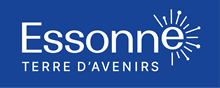 (A ENVOYER AVANT LE 30 AVRIL 2025)3.1 	Description du projet d’action internationale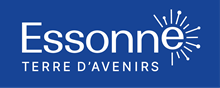 Direction de la culture et de l’action internationaleSCAIT / Secteur Action internationaleVotre référente départementale :Anne-Lise JOSEPH, 01.77.58.12.10aljoseph@cd-essonne.frappel À projets 2023 action internationALE « Soutien aux projets de solidarite internationale »À QUI ET COMMENT TRANSMETTRE LE DOSSIER ?À QUI ET COMMENT TRANSMETTRE LE DOSSIER ?Clôture de l’appel à projets : Mardi 2 mai 2023Pour les associations :geu-asso@cd-essonne.frPour les collectivités et EPCI geu-collectivite@cd-essonne.fr  +Copie au service instructeuraljoseph@cd-essonne.frIMPORTANTInscrivez, dans l’objet de votre mail : AAP 2023 + DCAI-AI + Nom de votre structure. Pour être examiné tout dossier devra être complet et envoyé le 2 mai 2023, au plus tard.Pour les associations :geu-asso@cd-essonne.frPour les collectivités et EPCI geu-collectivite@cd-essonne.fr  +Copie au service instructeuraljoseph@cd-essonne.frIMPORTANTInscrivez, dans l’objet de votre mail : AAP 2023 + DCAI-AI + Nom de votre structure. Pour être examiné tout dossier devra être complet et envoyé le 2 mai 2023, au plus tard.Nom de la structure porteuse du projet :Titre du projet :Projet reconduit :OUINON Statut du porteur de projet : 
[cocher la case correspondante]Collectivité territoriale/EPCI et organismes publicsEtablissement d’enseignement public (collège, Lycée, établissement d’enseignement supérieur) Etablissement médico-socialAssociationN° Siret : (Numéro de référence auprès de l’INSEE, 14 caractères)Pour les associations :geu-asso@cd-essonne.frPour les collectivités et EPCI geu-collectivite@cd-essonne.fr  +Copie au service instructeuraljoseph@cd-essonne.frIMPORTANTInscrivez, dans l’objet de votre mail : AAP 2023 + DCAI-AI + Nom de votre structure. Pour être examiné tout dossier devra être complet et envoyé le 2 mai 2023, au plus tard. 1. CONTEXTE DE L’APPEL À PROJETS2. OBJECTIFS DE L’APPEL A PROJETS3. CRITERES ET CONDITIONS D’ELIGIBILITE 4. CALENDRIER 5. OBLIGATIONS6. DESCRIPTION DU PROJET  6. DESCRIPTION DU PROJET  6. DESCRIPTION DU PROJET  Présentation du porteur de projet Présentation du porteur de projet Présentation du porteur de projet Nom de la structureNom du responsable légal : Adresse postale :Tél. : E-mail : Site internet : Nom du responsable légal : Adresse postale :Tél. : E-mail : Site internet : Correspondant de la structure : Adresse postale :Fonction : Coordonnées : E-mail :Personne responsable du projet en Essonne        Civilité :     Mme                   ou                 M         Adresse postale :         Courriel :         Téléphone :         Rôle dans le projet :        Civilité :     Mme                   ou                 M         Adresse postale :         Courriel :         Téléphone :         Rôle dans le projet :Partenaire(s)  Local (-aux) impliqué(s)      Nom de la structure :       Adresse :       Courriel : 		Téléphone :      Rôle dans le projet :      Nom de la structure :       Adresse :       Courriel : 		Téléphone :      Rôle dans le projet :Bref historique de votre structure (entre 3 et 5 lignes)Projets réalisés en lien avec la thématique du projet présente Liste des partenaires de votre structure (y compris non-financiers) Indiquer les appuis financiers et non-financiers mobilisés au cours des 2 dernières années minimum.FICHE PROJETTitre du projet : Dates du projet :  du ….. au …….Pays et localité : Objectif de développement durable (ODD) au titre desquels le projet est proposé [Plusieurs choix possibles] ODD 1 : Pas de pauvreté.ODD 2 : Faim « zéro ». ODD 3 : Bonne santé et bien-être. ODD 4 : Education de qualité. ODD 5 : Egalité entre les sexes.ODD 6 :  Eau propre & assainissement.ODD 7 : Energie propre et d’un coût abordable. ODD 8 : Travail décent et croissance économique. ODD 9 : Industrie, innovation et infrastructure. ODD 10 : Inégalités réduites. ODD 11 : Villes et communautés durables.ODD 12 : Consommation et production responsable. ODD 13 : Mesures relatives à la lutte contre les changements climatiques. ODD 14 : Vie aquatique. ODD 15 : Vie terrestre. ODD 16 :  Paix, justice et institutions efficaces. ODD 17 : Partenariats pour la réalisation des objectifs.  diagnostic sur lequel le porteur de projet s’appuie pour proposer ce projetOrigine et historique de votre projet ; justification de la réalisation de votre projet. Comment et par qui le projet a-t-il été identifié ? Comment et par qui le projet a-t-il été identifié ? diagnostic sur lequel le porteur de projet s’appuie pour proposer ce projetOrigine et historique de votre projet ; justification de la réalisation de votre projet. Comment le projet a-t-il été élaboré ? Comment le projet a-t-il été élaboré ? Contexte du projetPrésentez de manière succincte la politique nationale (sectorielle) en référence au domaine d’intervention du projet (5-10 lignes).Présentez de manière succincte la politique nationale (sectorielle) en référence au domaine d’intervention du projet (5-10 lignes).Contexte du projetLes autorités locales ou coutumières ont-t-elles émis un avis favorable au projet ? Exemples : autorisation de l’autorité compétente pour cultiver telle semence, autorisation du chef coutumier pour utiliser tel bâtiment public pour y un installer un centre d’accueil, etc.Préciser : ……………………………………………………………………………………………………………………………………………………………………………………………………………………………………………………………………………………………………………….Les autorités locales ou coutumières ont-t-elles émis un avis favorable au projet ? Exemples : autorisation de l’autorité compétente pour cultiver telle semence, autorisation du chef coutumier pour utiliser tel bâtiment public pour y un installer un centre d’accueil, etc.Préciser : ……………………………………………………………………………………………………………………………………………………………………………………………………………………………………………………………………………………………………………….Identification des parties prenantes et leur rôle dans le projet Dupliquer les lignes pour chaque partie prenante impliquée.Partenaire 1 : Nom de la structure : ……………………………………………………………………………….……………Moyens humains :……………………………………………………………………………….……………Moyens techniques /et matériels :……………………………………………………………………………….……………Moyens financiers :……………………………………………………………………………….……………Partenaire 2 : Nom de la structure : ……………………………………………………………………………….……………Moyens humains :……………………………………………………………………………….……………Moyens techniques /et matériels :……………………………………………………………………………….……………Moyens financiers :……………………………………………………………………………….……………Partenaire 1 : Nom de la structure : ……………………………………………………………………………….……………Moyens humains :……………………………………………………………………………….……………Moyens techniques /et matériels :……………………………………………………………………………….……………Moyens financiers :……………………………………………………………………………….……………Partenaire 2 : Nom de la structure : ……………………………………………………………………………….……………Moyens humains :……………………………………………………………………………….……………Moyens techniques /et matériels :……………………………………………………………………………….……………Moyens financiers :……………………………………………………………………………….……………Identification des bénéficiaires directs et indirects du projet  Bénéficiaires directs : Nombre : Quelle est l’implication des bénéficiaires directs dans la conception du projet ? ………………………………………………………………………………………………………………………………………………………………………Bénéficiaires indirects : Nombre : Quelle est l’implication des bénéficiaires indirects dans la conception du projet ? ………………………………………………………………………………………………………………………………………………………………………	Objectif général du projet Quel est l’objectif général que poursuit le projet ?…………………………………………………………………………………………………………………………………………………………………………………………………………………………………………………………………………………………Actions prévues Quelles sont les activités que vous souhaitez mettre en place pour atteindre l’objectif général poursuivi ?Développer chaque activité selon les questions quoi ? Par qui ? Quand ? Où ? Comment ? Pourquoi ? combien de temps ? Action 1.		………………………………………………………………………………………………………………………………………………………………………………………………………………………………………………………………………………………………Action 2.		………………………………………………………………………………………………………………………………………………………………………………………………………………………………………………………………………………………………Action 3. 		………………………………………………………………………………………………………………………………………………………………………………………………………………………………………………………………………………………………Action 4.	………………………………………………………………………………………………………………………………………………………………………………………………………………………………………………………………………………………………Action 1.		………………………………………………………………………………………………………………………………………………………………………………………………………………………………………………………………………………………………Action 2.		………………………………………………………………………………………………………………………………………………………………………………………………………………………………………………………………………………………………Action 3. 		………………………………………………………………………………………………………………………………………………………………………………………………………………………………………………………………………………………………Action 4.	………………………………………………………………………………………………………………………………………………………………………………………………………………………………………………………………………………………………Calendrier d’exécutionCocher les cases correspondant à la période où vos actions se réalisent.Résultats attendus Quels sont les résultats attendus très concrètement à l’issue du projet ? Résultat 1.		………………………………………………………………………………………………………………………………………………………………………………………………………………………………………………………………………………………………Résultat 2.		………………………………………………………………………………………………………………………………………………………………………………………………………………………………………………………………………………………………Résultat 3. 		………………………………………………………………………………………………………………………………………………………………………………………………………………………………………………………………………………………………Résultat 4.	………………………………………………………………………………………………………………………………………………………………………………………………………………………………………………………………………………………………Résultat 1.		………………………………………………………………………………………………………………………………………………………………………………………………………………………………………………………………………………………………Résultat 2.		………………………………………………………………………………………………………………………………………………………………………………………………………………………………………………………………………………………………Résultat 3. 		………………………………………………………………………………………………………………………………………………………………………………………………………………………………………………………………………………………………Résultat 4.	………………………………………………………………………………………………………………………………………………………………………………………………………………………………………………………………………………………………Le suivi du projet Comment sera assuré le suivi de la bonne mise en œuvre des activités ?Ex : Composition d’un éventuel comité de pilotage, de direction ou opérationnel, fréquence des réunions, fréquence du reporting, visites de terrain prévues, etc.………………………………………………………………………………………………………………………………………………………………………………………………………………………………………………………………………………………………………………………………………………………………………………….Comment sera assuré le suivi de la bonne mise en œuvre des activités ?Ex : Composition d’un éventuel comité de pilotage, de direction ou opérationnel, fréquence des réunions, fréquence du reporting, visites de terrain prévues, etc.………………………………………………………………………………………………………………………………………………………………………………………………………………………………………………………………………………………………………………………………………………………………………………….Le suivi du projet Comment sera assuré le suivi financier du projet ?Ex : Personnes ou structures référentes, fréquence des réunions, fréquence du reporting, compte bancaire spécifique, comptabilité analytique etc.………………………………………………………………………………………………………………………………………………………………………………………………………………………………………………………………………………………………………………………………………………………………………………………………………………………………Comment sera assuré le suivi financier du projet ?Ex : Personnes ou structures référentes, fréquence des réunions, fréquence du reporting, compte bancaire spécifique, comptabilité analytique etc.………………………………………………………………………………………………………………………………………………………………………………………………………………………………………………………………………………………………………………………………………………………………………………………………………………………………Evaluation du projet Qui sera chargé d’évaluer le projet ? Est-il prévu de faire réaliser une évaluation interne et/ou externe du projet ? Si oui, à quel moment et comment l’entité sera choisie ?………………………………………………………………………………………………………………………………………………………………………………………………………………………………………………………………………………………………………………………………………………………………………………………………………………………………………………………………………….Qui sera chargé d’évaluer le projet ? Est-il prévu de faire réaliser une évaluation interne et/ou externe du projet ? Si oui, à quel moment et comment l’entité sera choisie ?………………………………………………………………………………………………………………………………………………………………………………………………………………………………………………………………………………………………………………………………………………………………………………………………………………………………………………………………………….Pérennité du projet  Quel est l’accompagnement prévu à l’issue du projet ? Comment les résultats atteints vont-ils perdurer à la fin du projet ?Ex : Entretien et maintenance des infrastructures et des équipements, modalités de gestion, financement futur du fonctionnement, transfert de compétence avec les bénéficiaires et les partenaires, capitalisation des bonnes pratiques, ...)…………………………………………………………………………………………………………………………………………………………………………………………………………………………………………………………………………………………………………………………………………………………………………………………………………………………………………………………………Quel est l’accompagnement prévu à l’issue du projet ? Comment les résultats atteints vont-ils perdurer à la fin du projet ?Ex : Entretien et maintenance des infrastructures et des équipements, modalités de gestion, financement futur du fonctionnement, transfert de compétence avec les bénéficiaires et les partenaires, capitalisation des bonnes pratiques, ...)…………………………………………………………………………………………………………………………………………………………………………………………………………………………………………………………………………………………………………………………………………………………………………………………………………………………………………………………………Actions de sensibilisation à la citoyenneté et à la solidarité internationale (ECSI) réalisée(s) en Essonne Ne pas oublier de budgéter l’ECSIPour rappel, seront retenus les projets ayant intégré des actions de sensibilisation à la citoyenneté et à la solidarité internationale sur le territoire essonnien. Pourquoi ? (Objectif de l’action) :		Quoi ? (L’action) : 		Avec qui ? (Les parties prenantes) : 		Pour qui ? (Le/les public-s ciblé-s) : 		Quand ? (Le calendrier) : 	Préciser des dates et/mois si possible	OU ? (Lieu de réalisation) : 		Comment ? (Les moyens) : 		Combien ? (Le budget) : 		Cette action est-elle prévue dans le cadre du Festival des solidarités organisé par le C.R.I.D ? 		 Oui 		 Non Pourquoi ? (Objectif de l’action) :		Quoi ? (L’action) : 		Avec qui ? (Les parties prenantes) : 		Pour qui ? (Le/les public-s ciblé-s) : 		Quand ? (Le calendrier) : 	Préciser des dates et/mois si possible	OU ? (Lieu de réalisation) : 		Comment ? (Les moyens) : 		Combien ? (Le budget) : 		Cette action est-elle prévue dans le cadre du Festival des solidarités organisé par le C.R.I.D ? 		 Oui 		 Non Communication prévue sur le projet Comment envisagez-vous d’assurer la visibilité du soutien du Département de l’Essonne ? (Outils de communication, logo, banderole, affiche, plaque sur installation, article, réseaux sociaux, etc.).1.		2.		3. 		4.		Comment envisagez-vous d’assurer la visibilité du soutien du Département de l’Essonne ? (Outils de communication, logo, banderole, affiche, plaque sur installation, article, réseaux sociaux, etc.).1.		2.		3. 		4.		Pour toutes demandes de précisions, vous pouvez joindre votre référente départementale :  Anne-Lise JOSEPH, 01.77.58.12.10, ou transmettre un courriel à aljoseph@cd-essonne.fr + copie à : actioninternationale@cd-essonne.frPour toutes demandes de précisions, vous pouvez joindre votre référente départementale :  Anne-Lise JOSEPH, 01.77.58.12.10, ou transmettre un courriel à aljoseph@cd-essonne.fr + copie à : actioninternationale@cd-essonne.frPour toutes demandes de précisions, vous pouvez joindre votre référente départementale :  Anne-Lise JOSEPH, 01.77.58.12.10, ou transmettre un courriel à aljoseph@cd-essonne.fr + copie à : actioninternationale@cd-essonne.fr7. BUDGET PREVISIONNEL DU PROJET8. PIECES A JOINDRE A VOTRE DEMANDE	Pour être recevable, votre demande de subvention doit impérativement être accompagnée des pièces suivantes ; si tel n’est pas le cas, la demande ne sera pas instruite.POUR LES ASSOCIATIONS :PIECES OBLIGATOIRES À FOURNIR POUR TOUTE DEMANDELe présent dossier dûment complété et signé.Le Relevé d’Identité Bancaire ou Postal ACTIF établi au nom de la structure, suivi de l’adresse du siège social ou de la mention.Une attestation d’assurance en cours de validité. Le budget prévisionnel 2023 de fonctionnement de la structure daté et signé par le représentant légal.Le bilan et compte de résultat du dernier exercice comptable incluant le rapport du commissaire aux comptes si la structure en est dotée, signés par le représentant légal de la structure.  Le rapport d’activité 2022 daté et signé par le représentant légal de la structure Le procès-verbal de la dernière assemblée générale signé par le responsable légal avec le bilan d’activitésLe bilan technique et financier du projet soutenu au titre des éditions précédentes de l’appel à projets action internationale. Les notifications de recettes d’ores et déjà acquises pour la mise en œuvre du projet.PIECES SUPPLEMENTAIRES A FOURNIR EN CAS DE 1ère DEMANDE AU CONSEIL DEPARTEMENTAL OU DE CHANGEMENT DE SITUATIONLe récépissé de déclaration à la Préfecture ou Sous-PréfectureLa copie de l’extrait de publication au Journal OfficielLes statuts signés par le PrésidentLa composition du Conseil d’administration ou du Bureau avec nom et fonction des membres et coordonnées du PrésidentL’avis de situation au répertoire SIREN de l’INSEE :Chaque structure doit obligatoirement posséder un numéro à 14 chiffres pour recevoir une subvention du Département	Pour obtenir l’Avis de situation au répertoire SIREN de l’INSEE, se rendre sur :  
http://avis-situation-sirene.insee.fr - Adresse : INSEE CENTRE, 131 rue du Faubourg Bannier 45034 Orléans cedex 1 Tél. : 02.38.69.52.52 - Site Internet : http://www.insee.frPOUR LES AUTRES STRUCTURES:PIECES OBLIGATOIRES À FOURNIR POUR TOUTE DEMANDELe présent dossier dûment complété et signéLe Relevé d’Identité Bancaire ou Postal ACTIF établi au nom de la structure, suivi de l’adresse du siège social.Le bilan technique et financier du projet soutenu au titre des éditions précédentes de l’appel à projets action internationale. Les notifications de recettes d’ores et déjà acquises pour la mise en œuvre du projet.9. RENSEIGNEMENTS CONCERNANT LES RESSOURCES HUMAINES(1) Personne contribuant régulièrement à l’activité de votre structure de manière non rémunérée.(2) Personne non adhérente qui bénéficie de votre activité (ex : spectateur de votre prestation de fin d’année).
(3) Les ETPT correspondent aux effectifs physiques pondérés par la quotité de travail. A titre d’exemple, un salarié en CDI dont la quotité de travail est de 80% sur toute l’année correspond à 0,8 ETPT, un salarié en CDD de 3 mois, travaillant à 80% correspond à 0,8x3/12 soit 0,2 ETPT.10. ATTESTATION SUR L’HONNEURJe, soussigné(e) 	                                                                  , représentant légal de la structure, certifie : Que la structure est régulièrement déclarée à la Préfecture et qu’elle est en règle au regard de l’ensemble des déclarations sociales et fiscales ainsi que des cotisations et paiements correspondants, Exactes et sincères les informations du présent dossier, notamment la mention de l’ensemble des demandes de subvention déposé auprès d’autres financeurs publics ainsi que l’approbation du budget par les instances statutaires. J’ai pris connaissance de l’article L 1611.4 du Code Général des Collectivités Territoriales qui donne au Conseil départemental un pouvoir de contrôle sur l’association et du texte de la loi du 6 février 1992 qui fixe les conditions d’une publication des comptes en annexe du compte administratif du Conseil départemental. Que l’association souscrit au contrat d’engagement républicain annexé au décret pris pour l’application de l’article 10-1 de la loi n° 2000-321 du 12 avril 2000 relative aux droits des citoyens dans leurs relations avec les administrations. Un exemplaire signé sera communiqué au Conseil départemental à sa demande.Fait, à 	                            le     /    /         .                                 Signature :11. REGLEMENT GENERAL SUR LA PROTECTION DES DONNEESLes données à caractère personnel sont collectées par les Guichets d’Entrée Unique (GEU) de la Direction des sports, de la jeunesse et de la vie associative (DSJVA), et de la Direction de l’Animation Territoriale, d’attractivité et des contrats (DATAC) dans le but de traiter les demandes de subventions et d’appels à projets formulées par les associations, collectivités locales, EPCI, collèges, lycées, établissements d’enseignement supérieur, organismes publics, Etablissements médico-sociaux.Les coordonnées des responsables des structures peuvent également être utilisées, sur la base de leur consentement, pour leur envoyer par e-mail ou courriel des informations d’actualité du Département.Le responsable de traitement est le Conseil Départemental de l’Essonne.En tant que responsable de la structure, acceptez-vous que le Département de l’Essonne traite vos données personnelles (identité et coordonnées) pourRecevoir par e-mail ou courrier les informations d’actualité du Département ? Oui   NonEn cas de refus, vous ne recevrez pas les lettres d’actualité du DépartementConformément au chapitre III du RGPD et au chapitre II du Titre II de la Loi « Informatique et Libertés » réécrite, vous disposez de droits concernant le traitement de vos données. Pour en savoir plus sur la gestion de vos données et de vos droits, le Département vous invite à consulter les mentions d’information complémentaires via son site internet, rubrique « Traitement des données » (http://www.essonne.fr/).12. RÈGLEMENT DE LA COMMUNICATIONLe demandeur d’une subvention ou d’un prix auprès du Département de l’Essonne s'engage : ARTICLE 1 : Appui moral et financier A faire mention de l'appui moral et financier du Département dans toute publicité, document et communiqué à paraître dans la presse écrite, radio, télévisée ou sur Internet. Le logo du Département est disponible en suivant ce lien : http://www.essonne.fr/outils/logos/ARTICLE 2 : Logo et matériel de communication du Département A faire paraître le logo du Département de l'Essonne sur les affiches, flyers, bandeaux, billetterie, invitations, site Internet…Le matériel de communication devra impérativement figurer sur les lieux de manifestations subventionnées par le Département. ARTICLE 3 : Autorisation de publicationA s’assurer auprès des participants qu’ils ont remplis un formulaire d’autorisation de publication (droits à l’image)ARTICLE 4 : Litiges Le Département se réserve le droit de réclamer les sommes versées si les conditions précitées ne sont pas respectées.13. ANNEXESLes documents suivants sont des modèles de budget prévisionnel, de compte de résultat et de bilans de projets réalisés soutenus au titre des éditions précédentes de l’appel à projets action internationale du Département (à remplir uniquement par les structures ne possédant pas ses propres modèles).BUDGET PREVISIONNEL DE FONCTIONNEMENT LA STRUCTURE (ANNEE 2023)BUDGET PREVISIONNEL DE FONCTIONNEMENT LA STRUCTURE (ANNEE 2023)BUDGET PREVISIONNEL DE FONCTIONNEMENT LA STRUCTURE (ANNEE 2023)BUDGET PREVISIONNEL DE FONCTIONNEMENT LA STRUCTURE (ANNEE 2023)DEPENSESPrévision en eurosRECETTESPrévision en euros60 - Achats70 - Ventes de produits finis, prestations de servicesAchats d'études et de prestations de servicesMarchandisesAchats non stockés de matières et fournitures (alimentation…) Prestations de servicesFournitures non stockables (eau, énergie)Produits des activités annexes Fournitures administratives74 - Subventions d'exploitationFournitures d'entretien et de petit équipementEtat (préciser)Autres fournitures61 - Services extérieursSous-traitance généraleRégion (préciser)Locations mobilières et immobilièresEntretien et réparationDépartementTotal de la demande AssurancesDont Direction de la citoyenneté, de la jeunesse et de la vie associativeDocumentationDont Autres directions (à préciser)DiversFormations Commune (s)62 - Autres services extérieursRémunérations intermédiaires et honorairesPublicité, publications Intercommunalité(s)Déplacements, missions et réceptionsFrais postaux et télécommunication Organismes sociauxServices bancairesFonds européensDiversEmplois aidés63 - Impôts et taxesAutres établissements publicsImpôts et taxes sur rémunérations Aides privéesAutre impôts et taxes64 - Charges de personnel75 - Autres produits de gestion couranteRémunération du personnelCotisationsCharges socialesAutresAutres charges de personnel76 - Produits financiers65 - Autres charges de gestion Courante77 - Produits exceptionnels66 - Charges financièresSur opérations de gestion67 - Charges exceptionnellesSur exercices antérieurs68 - Dotation aux amortissements, provisions et engagements78 - Reprise sur amortissements, provisions et fonds dédiésTOTAL DES CHARGES TOTAL DES PRODUITS 86 - Emploi des contributions volontaires en nature 87 - Contributions volontaires en natureSecours en natureBénévolatMise à disposition gratuite des biens et prestationsPrestations en naturePersonnes bénévolesDons en natureTOTAL DES CHARGESTOTAL DES PRODUITSExcédent €Perte de l’exercice €Fonds de réserve de l’association€ €Date et Signature du représentant légal:Date et Signature du représentant légal:Date et Signature du représentant légal:Date et Signature du représentant légal:COMPTE DE RESULTAT DE LA STRUCTURE (ANNEE 2022)COMPTE DE RESULTAT DE LA STRUCTURE (ANNEE 2022)COMPTE DE RESULTAT DE LA STRUCTURE (ANNEE 2022)COMPTE DE RESULTAT DE LA STRUCTURE (ANNEE 2022)DEPENSESPrévision en eurosRECETTESPrévision en euros60 - Achats70 - Ventes de produits finis, prestations de servicesAchats d'études et de prestations de servicesMarchandisesAchats non stockés de matières et fournitures (alimentation…) Prestations de servicesFournitures non stockables (eau, énergie)Produits des activités annexes Fournitures administratives74 - Subventions d'exploitationFournitures d'entretien et de petit équipementEtat (préciser)Autres fournitures61 - Services extérieursRégion (préciser)Sous-traitance généraleLocations mobilières et immobilières Département Total de la demande : Entretien et réparationDont Direction de la citoyenneté, de la jeunesse et de la vie associativeAssurances Dont autres directions (à préciser)DocumentationDiversFormations Commune (s)62 - Autres services extérieursRémunérations intermédiaires et honoraires Intercommunalité(s)Publicité, publicationsDéplacements, missions et réceptionsOrganismes sociauxFrais postaux et télécommunicationServices bancairesFonds européensDiversEmplois aidés63 - Impôts et taxesAutres établissements publicsImpôts et taxes sur rémunérations Aides privéesAutre impôts et taxes64 - Charges de personnel75 - Autres produits de gestion couranteRémunération du personnelCotisationsCharges socialesAutresAutres charges de personnel76 - Produits financiers65 - Autres charges de gestion Courante77 - Produits exceptionnels66 - Charges financièresSur opérations de gestion67 - Charges exceptionnellesSur exercices antérieurs68 - Dotation aux amortissements, provisions et engagements78 - Reprise sur amortissements, provisions et fonds dédiésTOTAL DES CHARGES TOTAL DES PRODUITS 86 - Emploi des contributions volontaires en nature 87 - Contributions volontaires en natureSecours en natureBénévolatMise à disposition gratuite des biens et prestationsPrestations en naturePersonnes bénévolesDons en natureTOTAL DES CHARGESTOTAL DES PRODUITSExcédent €Perte de l’exercice €Fonds de réserve de l’association€ €Date et Signature du représentant légal Date et Signature du représentant légal Date et Signature du représentant légal Date et Signature du représentant légal NOM DE LA STRUCTURE : …NOM DE LA STRUCTURE : …NOM DE LA STRUCTURE : …Titre du projet : Thème du projet évalué : Dates réalisées du projet :  du ….. au …….Pays et localité : Montant de la subvention attribuée : Titre du projet : Thème du projet évalué : Dates réalisées du projet :  du ….. au …….Pays et localité : Montant de la subvention attribuée : Titre du projet : Thème du projet évalué : Dates réalisées du projet :  du ….. au …….Pays et localité : Montant de la subvention attribuée : Année de l’AAP du projet qui a été subventionné.  [Merci de cocher l’année]☐ 2022☐ 2021 ☐ 2020 ☐ 2019☐ 2018☐ 2017☐ Autre (préciser) : ………☐ 2022☐ 2021 ☐ 2020 ☐ 2019☐ 2018☐ 2017☐ Autre (préciser) : ………COORDONNEES DE LA STRUCTURE COORDONNEES DE LA STRUCTURE COORDONNEES DE LA STRUCTURE Nom du responsable légal :Adresse postale : Tél. : E-mail : Site internet : Nom du responsable légal :Adresse postale : Tél. : E-mail : Site internet : Nom et prénom du responsable du projet :Adresse postale : Tél. : E-mail : Évaluation à transmettre à DCAI-Action internationaleVotre référente départementalealjoseph@cd-essonne.fr 01.77.58.12.10Mettre en copieactioninternationale@cd-essonne.frÉvaluation à transmettre à DCAI-Action internationaleVotre référente départementalealjoseph@cd-essonne.fr 01.77.58.12.10Mettre en copieactioninternationale@cd-essonne.frÉvaluation à transmettre à DCAI-Action internationaleVotre référente départementalealjoseph@cd-essonne.fr 01.77.58.12.10Mettre en copieactioninternationale@cd-essonne.frA noter : Les bilans des projets financés au titre de l’AAP AI 2021 sont attendus pour le 30 mars 2023 et ceux soutenus au titre de l’AAP 2022 au 31 mars 2024.A noter : Les bilans des projets financés au titre de l’AAP AI 2021 sont attendus pour le 30 mars 2023 et ceux soutenus au titre de l’AAP 2022 au 31 mars 2024.A noter : Les bilans des projets financés au titre de l’AAP AI 2021 sont attendus pour le 30 mars 2023 et ceux soutenus au titre de l’AAP 2022 au 31 mars 2024.PRESENTATION DE L’ACTION PRESENTATION DE L’ACTION PRESENTATION DE L’ACTION Acteurs impliqués dans l’évaluation du projet Quels sont les acteurs qui ont été impliqués dans la démarche d’évaluation ?Quels sont les acteurs qui ont été impliqués dans la démarche d’évaluation ?Modalité d’évaluation Comment cette évaluation a-t-elle été réalisée ? S’agit-il d’une évaluation interne ou externe ? Comment cette évaluation a-t-elle été réalisée ? S’agit-il d’une évaluation interne ou externe ? Communication réalisée sur le projetDes supports numérisés ont-ils été réalisés ? (Vidéos, blog, site internet …) Le cas échéant, merci de préciser le lien de la page internet où ils sont accessibles.Des supports numérisés ont-ils été réalisés ? (Vidéos, blog, site internet …) Le cas échéant, merci de préciser le lien de la page internet où ils sont accessibles.Identification des bénéficiaires directs et indirects du projet  Bénéficiaires directs : Nombre : Quelle est l’implication des bénéficiaires directs dans la conception du projet ? ………………………………………………………………………………………………………………………………………………………………………Bénéficiaires indirects : Nombre : Quelle est l’implication des bénéficiaires indirects dans la conception du projet ? ………………………………………………………………………………………………………………………………………………………………………	Objectif général du projet réalisé[Merci de rappeler l’objectif]Action 1  [Merci de rappeler l’action ici]  A-telle-été réalisée ? 			 Oui	 	 NonEn totalité ?  Oui 		  NonA quel moment ? 	Quels ont été les bénéficiaires directs ou indirects ? 	Combien ont été touchés ? 	Quels ont été les résultats ? 	Partiellement ? 			 Oui 	  Non Pour quelle(s) raison(s) ? 	Est-elle en cours de réalisation ? 	 Oui 		 NonPour quelle(s) raison(s) ? 	N’a pas été réalisée ? 			 Oui 		 NonEn raison de quelle(s) difficulté(s) rencontrée(s) ? 	A-telle-été réalisée ? 			 Oui	 	 NonEn totalité ?  Oui 		  NonA quel moment ? 	Quels ont été les bénéficiaires directs ou indirects ? 	Combien ont été touchés ? 	Quels ont été les résultats ? 	Partiellement ? 			 Oui 	  Non Pour quelle(s) raison(s) ? 	Est-elle en cours de réalisation ? 	 Oui 		 NonPour quelle(s) raison(s) ? 	N’a pas été réalisée ? 			 Oui 		 NonEn raison de quelle(s) difficulté(s) rencontrée(s) ? 	Action 2  [Merci de rappeler l’action ici]  A-telle-été réalisée ? 			 Oui	 	 NonEn totalité ?  Oui 		  NonA quel moment ? 	Quels ont été les bénéficiaires directs ou indirects ? 	Combien ont été touchés ? 	Quels ont été les résultats ? 	Partiellement ? 			 Oui 	  Non Pour quelle(s) raison(s) ? 	Est-elle en cours de réalisation ? 	 Oui 		 NonPour quelle(s) raison(s) ? 	N’a pas été réalisée ? 			 Oui 		 NonEn raison de quelle(s) difficulté(s) rencontrée(s) ?A-telle-été réalisée ? 			 Oui	 	 NonEn totalité ?  Oui 		  NonA quel moment ? 	Quels ont été les bénéficiaires directs ou indirects ? 	Combien ont été touchés ? 	Quels ont été les résultats ? 	Partiellement ? 			 Oui 	  Non Pour quelle(s) raison(s) ? 	Est-elle en cours de réalisation ? 	 Oui 		 NonPour quelle(s) raison(s) ? 	N’a pas été réalisée ? 			 Oui 		 NonEn raison de quelle(s) difficulté(s) rencontrée(s) ?Action 3[Merci de rappeler l’action ici]  A-telle-été réalisée ? 			 Oui	 	 NonEn totalité ?  Oui 		  NonA quel moment ? 	Quels ont été les résultats ? 	Partiellement ? 			 Oui 	  Non Pour quelle(s) raison(s) ? 	Est-elle en cours de réalisation ? 	 Oui 		 NonPour quelle(s) raison(s) ? 	N’a pas été réalisée ? 			 Oui 		 NonEn raison de quelle(s) difficulté(s) rencontrée(s) ?A-telle-été réalisée ? 			 Oui	 	 NonEn totalité ?  Oui 		  NonA quel moment ? 	Quels ont été les résultats ? 	Partiellement ? 			 Oui 	  Non Pour quelle(s) raison(s) ? 	Est-elle en cours de réalisation ? 	 Oui 		 NonPour quelle(s) raison(s) ? 	N’a pas été réalisée ? 			 Oui 		 NonEn raison de quelle(s) difficulté(s) rencontrée(s) ?Action 4 [Merci de rappeler l’action ici]  A-telle-été réalisée ? 			 Oui	 	 NonEn totalité ?  Oui 		  NonA quel moment ? 	Quels ont été les résultats ? 	Partiellement ? 			 Oui 	  Non Pour quelle(s) raison(s) ? 	Est-elle en cours de réalisation ? 	 Oui 		 NonPour quelle(s) raison(s) ? 	N’a pas été réalisée ? 			 Oui 		 NonEn raison de quelle(s) difficulté(s) rencontrée(s) ?A-telle-été réalisée ? 			 Oui	 	 NonEn totalité ?  Oui 		  NonA quel moment ? 	Quels ont été les résultats ? 	Partiellement ? 			 Oui 	  Non Pour quelle(s) raison(s) ? 	Est-elle en cours de réalisation ? 	 Oui 		 NonPour quelle(s) raison(s) ? 	N’a pas été réalisée ? 			 Oui 		 NonEn raison de quelle(s) difficulté(s) rencontrée(s) ?Réalisation de(s) action(s) d’ECSI (éducation / sensibilisation à la citoyenneté et solidarité internationale.)A-telle-été réalisée ? 			 Oui	 	 NonEn totalité ?  Oui 		  NonA quel moment ? 	Quels ont été les bénéficiaires directs ou indirects ? 	Combien ont été touchés ? 	Quels ont été les résultats ? 	Partiellement ? 			 Oui 	  Non Pour quelle(s) raison(s) ? 	Est-elle en cours de réalisation ? 	 Oui 		 NonPour quelle(s) raison(s) ? 	N’a pas été réalisée ? 			 Oui 		 NonEn raison de quelle(s) difficulté(s) rencontrée(s) ?A-telle-été réalisée ? 			 Oui	 	 NonEn totalité ?  Oui 		  NonA quel moment ? 	Quels ont été les bénéficiaires directs ou indirects ? 	Combien ont été touchés ? 	Quels ont été les résultats ? 	Partiellement ? 			 Oui 	  Non Pour quelle(s) raison(s) ? 	Est-elle en cours de réalisation ? 	 Oui 		 NonPour quelle(s) raison(s) ? 	N’a pas été réalisée ? 			 Oui 		 NonEn raison de quelle(s) difficulté(s) rencontrée(s) ?Cette grille vous a-t-elle été utile pour réaliser votre évaluation / bilan du projet subventionné ?veuillez insérer quelques photos ici.Pour toutes demandes de précisions, vous pouvez joindre votre référente départementale :  Anne-Lise JOSEPH, 01.77.58.12.10, ou transmettre un courriel à aljoseph@cd-essonne.fr + copie à actioninternationale@cd-essonne.frPour toutes demandes de précisions, vous pouvez joindre votre référente départementale :  Anne-Lise JOSEPH, 01.77.58.12.10, ou transmettre un courriel à aljoseph@cd-essonne.fr + copie à actioninternationale@cd-essonne.frPour toutes demandes de précisions, vous pouvez joindre votre référente départementale :  Anne-Lise JOSEPH, 01.77.58.12.10, ou transmettre un courriel à aljoseph@cd-essonne.fr + copie à actioninternationale@cd-essonne.frBILAN FINANCIER DU PROJET EVALUE